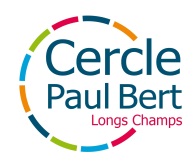 AUTORISATION PARENTALE MINEURJe soussigné(e) M. ou MME ……………………………………………………………….………………………… (père, mère ou représentant légal)Adresse ………………………………………………………………………………………………………………………………………………………………………………………………………………………………………………………………..Téléphone …………………………………………………….Adresse mail(en majuscule) …………………………………………………………………………………………..Autorise, mon enfant …………………………………………………………………………………            
           à pratiquer l’activité ……………………………………………………………………………..             
            autorise mon enfant à quitter et à rentrer seul à la fin du cours.Fait à Rennes, le …………………………………………………..Signature précédée de la mention  « Lu et approuvé »